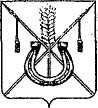 АДМИНИСТРАЦИЯ КОРЕНОВСКОГО ГОРОДСКОГО ПОСЕЛЕНИЯКОРЕНОВСКОГО РАЙОНАПОСТАНОВЛЕНИЕот 03.03.2016   		                                                  			  № 373г. КореновскОб утверждении Порядка предоставления субсидиимуниципальным унитарным предприятиям из бюджетаКореновского городского поселения Кореновского районаВ соответствии со статьей 78 Бюджетного кодекса Российской               Федерации, Федеральным законом от 6 октября 2003 года № 131-ФЗ «Об общих принципах организации местного самоуправления в Российской Федерации», администрация Кореновского городского поселения Кореновского района             п о с т а н о в л я е т:1. Утвердить Порядок предоставления субсидии муниципальным унитарным предприятиям из бюджета Кореновского городского поселения Кореновского района (приложение № 1).2. Утвердить форму соглашения на предоставление субсидии из бюджета Кореновского городского поселения Кореновского района (приложение № 2).3. Общему отделу администрации Кореновского поселения                 Кореновского района (Воротникова) официально обнародовать настоящее                            постановление и обеспечить его размещение на официальном сайте администрации Кореновского городского поселения Кореновского района в информационно-телекоммуникационной сети «Интернет».4. Контроль за выполнением настоящего постановления возложить                   на заместителя главы Кореновского городского поселения Кореновского                  района, начальника отдела по гражданской обороне и чрезвычайным                   ситуациям Ю.В. Малышко.5. Постановление вступает в силу после его официального обнародования.ГлаваКореновского городского поселения Кореновского района                                                                                Е.Н. Пергун Порядок предоставления субсидии муниципальным унитарным предприятиям из бюджета Кореновского городского поселения Кореновского района I. Общие положения1. Настоящий Порядок предоставления субсидии муниципальным унитарным предприятиям из бюджета Кореновского городского поселения Кореновского района (далее- Порядок) разработан в соответствии со статьей 78 Бюджетного кодекса Российской Федерации, определяет условия и порядок предоставления субсидии за счет средств бюджета Кореновского городского поселения Кореновского района муниципальным унитарным предприятиям (далее- Предприятие), осуществляющим свою деятельность на территории Кореновского городского поселения Кореновского района.2. Субсидии предоставляются муниципальным унитарным предприятиям на безвозмездной и безвозвратной основе. II. Категории отбора юридических лиц,имеющих право на получение субсидий3. Субсидии предоставляются муниципальным унитарным предприятиям, оказывающим услуги по сбору, транспортированию твердых коммунальных отходов на территории Кореновского городского поселения Кореновского района.4. Предприятие на момент обращения с заявлением о предоставлении субсидии:4.1. Не должно находится в стадии ликвидации унитарного предприятия;4.2. В отношении Предприятия отсутствуют решения арбитражного суда об открытии конкурсного производства и (или) о признании Предприятия банкротом;4.3. Деятельность Предприятия не приостановлена в порядке, предусмотренном Кодексом Российской Федерации об административных правонарушениях. 2III. Цели, условия и порядок предоставления субсидии5. Субсидия предоставляется из бюджета Кореновского городского поселения Кореновского района Предприятию в целях возмещения недополученных доходов при оказании услуги по сбору, транспортированию твердых коммунальных отходов, сумма которых определяется расчетным путем исходя из объемов реализации населению услуги и разницы между полной стоимостью услуги и стоимости услуги по утвержденным тарифам (без НДС) на территории Кореновского городского поселения Кореновского района.6. Субсидия предоставляется в пределах бюджетных ассигнований, предусмотренных на эти цели в местном бюджете на текущий финансовый год.7. Предоставление субсидий Предприятию осуществляется на основании соглашения на предоставление субсидии из бюджета Кореновского городского поселения Кореновского района.8. Соглашение о предоставлении субсидии заключается сроком на 1 год.9. Для получения субсидии Предприятие предоставляет в администрацию Кореновского городского поселения Кореновского района:9.1. заявление на имя главы Кореновского городского поселения Кореновского района;9.2. заверенную копию устава;9.3. копии бухгалтерского баланса и отчета о прибыли и убытках Предприятия за отчётный период;9.4. справку-расчет суммы выпадающих доходов на услуги по сбору, транспортированию твердых коммунальных отходов, реализуемые населению (предоставляется по форме согласно приложению, к настоящему Порядку).10. При заключении соглашения о предоставлении субсидии и первичном обращении Предприятия с заявлением о предоставлении ему субсидии, администрация Кореновского городского поселения Кореновского района вправе принять к возмещению затраты Предприятия за текущий финансовый год, образовавшиеся до заключения соглашения.11. Субсидии предоставляются при условии выполнения всех обязательств, определенных соглашением о предоставлении субсидии.12. Субсидия перечисляется на расчетный счет Предприятия. IV. Порядок возврата субсидий в случае нарушения условий, установленных при их предоставлении13. Ответственность за целевое использование полученных субсидий, а также достоверность представляемых сведений (документов) для получения субсидий возлагается на Предприятие, с которым заключен соглашение на предоставление субсидий.314. При установлении факта представления Предприятием (получателем субсидий) недостоверных, подложных сведений (документов) администрация вправе прекратить предоставление субсидии.Субсидии, полученные, по недостоверным сведениям, подлежат возврату в бюджет Кореновского городского поселения Кореновского района в течение 30 дней со дня получения Предприятием письменного требования Администрации о возврате субсидии.15. В случае неисполнения Предприятием обязанностей по возврату субсидии он несет ответственность в соответствии с действующим законодательством Российской Федерации.V. Осуществление контроля соблюдения условий, целей и порядка предоставления субсидий их получателями16. Главным распорядителем бюджетных средств, предоставляющим субсидию, и органом муниципального финансового контроля осуществляется проверка соблюдения условий, целей и порядка предоставления субсидий их получателями.Начальник юридического отделаадминистрации Кореновского городского поселения Кореновского района							      М.В. ОмельченкоСправка-расчет суммы субсидии на услуги по сбору, транспортированию твердых коммунальных отходовНачальник юридического отделаадминистрации Кореновского городского поселения Кореновского района							      М.В. ОмельченкоФорма соглашения на предоставление субсидии из бюджета Кореновского городского поселения Кореновского района «___» _________ 20__ г.                                                                   г. КореновскАдминистрация Кореновского городского поселения Кореновского района в лице главы Кореновского городского поселения __________________________, действующего на основании Устава Кореновского городского поселения Кореновского района, именуемая в дальнейшем «Администрация», с одной стороны, и _________________________________________________________, в лице____________________________________________________действующего на основании Устава, именуемое в дальнейшем «Предприятие», с другой стороны, совместно именуемые «Стороны», заключили настоящее соглашение о нижеследующем,1. Предмет соглашения1.1. Предметом настоящего соглашения является предоставление Предприятию из бюджета Кореновского городского поселения Кореновского района субсидии в целях возмещения недополученных доходов при оказании услуги по сбору, транспортированию твердых коммунальных отходов, сумма которых определяется расчетным путем исходя из объемов реализации населению услуги и разницы между полной стоимостью услуги и стоимости услуги по утвержденным тарифам для населения на территории Кореновского городского поселения Кореновского района.1.2. Субсидии Предприятию предоставляются в соответствии с решением Совета Кореновского городского поселения Кореновского района от _______________ № _____ _________________________________________, в пределах средств, предусмотренных на эти цели в бюджете Кореновского городского поселения Кореновского района, в сумме _____________ (__________________________) рублей.2. Права, обязанности и ответственность сторон2.1. Предприятие обязано:2.1.1. Представить в Администрацию для получения субсидии документы, предусмотренные разделом 3 Порядка предоставления субсидии 2муниципальным унитарным предприятиям из бюджета Кореновского городского поселения Кореновского района (далее - Порядок);2.1.2. Обеспечить хранение в установленном порядке первичных документов, подтверждающих фактические расходы на цели, обозначенные настоящим соглашением;2.1.3. Возвратить выплаченную субсидию в бюджет Кореновского городского поселения Кореновского района в течение 30 дней со дня получения Предприятием письменного требования Администрации о возврате субсидии в случае установления факта представления Предприятием (получателем субсидий) недостоверных, подложных сведений (документов).2.2. Предприятие несет ответственность за достоверность представленных сведений, указанных в бухгалтерском балансе и отчетах о прибыли и убытках.2.3. Предприятие обеспечивает осуществление раздельного бухгалтерского учета субсидируемой и не субсидируемой своей деятельности.2.4. Администрация:2.4.1. Осуществляет проверку представленных в соответствии с настоящим соглашением документов и в случае обнаружения ошибок производит их возврат; 2.4.2. Своевременно перечисляет денежные средства на расчетный счет Предприятия в порядке, установленном разделом 3 настоящего соглашения;2.4.3. При установлении факта представления Предприятием недостоверных, подложных сведений (документов) прекращает предоставление субсидии.2.5. Сторона, не исполнившая свои обязательства по соглашению или исполнившая обязательства ненадлежащим образом, несет за это ответственность при наличии вины (умысла или неосторожности), если не докажет, что ненадлежащее исполнение обязательств по соглашению оказалось невозможным вследствие непреодолимой силы (форс-мажор).2.6. Предприятие не вправе приобретать за счет полученных средств иностранной валюты, за исключением операций, осуществляемых в соответствии с валютным законодательством Российской Федерации при закупке (поставке) высокотехнологичного импортного оборудования, сырья и комплектующих изделий, а также связанных с достижением целей предоставления этих средств иных операций, определенных муниципальными правовыми актами, регулирующими предоставление субсидий.3. Порядок расчетов3.1. Субсидии перечисляются на расчетный счет Предприятия в течение 10 дней после представления в Администрацию заявления и всех необходимых документов, предусмотренных разделом 3 Порядка.3.2. Администрация Кореновского городского поселения Кореновского района осуществляет проверку соблюдения Предприятием условий, целей и порядка предоставления субсидии, а Предприятие, в свою очередь, 3предоставляет необходимую документацию.3.3. В случае представления Предприятием (получателем субсидии) недостоверных, подложных сведений (документов) Администрация вправе прекратить предоставление субсидии.Субсидии, полученные по не достоверным сведениям, подлежат возврату в бюджет Кореновского городского поселения в течение 30 дней со дня получения Предприятием письменного требования Администрации о возврате субсидии.4. Порядок изменения, расторжения соглашения4.1. Настоящее соглашение может быть изменено сторонами на основании их взаимного согласия.4.2. Все изменения к соглашению оформляются письменно путем заключения дополнительного соглашения к данному соглашению.4.3. Настоящее соглашение может быть расторгнут по соглашению сторон.4.4. Соглашение может быть расторгнут судом по требованию одной из сторон только при существенном нарушении условий соглашения.5. Порядок разрешения споровВсе спорные вопросы, возникающие при исполнении настоящего соглашения, разрешаются путем переговоров, а при недостижении согласия - в судебном порядке.6. Срок действия соглашения6.1. Соглашение вступает в силу с момента его подписания, применяется котношениям сторон, возникшим с «___» _____________ 20__ года, и действует до «___» _____________ 20__ года включительно.6.2. Прекращение (окончание) срока действия настоящего соглашения влечет за собой прекращение обязательств сторон по нему, но не освобождает стороны соглашения от ответственности за его нарушения, если таковые имели место при исполнении условий настоящего соглашения.7. Юридические адреса и реквизиты сторон7.1. В случае изменения юридического адреса или реквизитов стороны соглашения обязаны в трехдневный срок уведомить об этом друг друга.7.2. Во всём остальном, что не предусмотрено условиями настоящего соглашения, стороны руководствуются действующим законодательством Российской Федерации.7.3. Настоящее соглашение составлено в двух экземплярах, по одному для каждой из сторон, имеющих равную юридическую силу.              «Администрация»                                            «Предприятие»ПРИЛОЖЕНИЕ № 1УТВЕРЖДЕН постановлением администрации Кореновского городского поселения Кореновского районаот  03.03.2016 № 373Приложениек Порядку предоставления субсидии муниципальным унитарным предприятиям из бюджета Кореновского городского поселения Кореновского района№ п/пНаименование получателя субсидииОбъем услуги (м3)Стоимость услуги по утвержденному тарифу, рублейФактическая стоимость услуг(рублей)Сумма субсидии(рублей)123456(гр.5- гр.4) хгр.3ПРИЛОЖЕНИЕ № 2УТВЕРЖДЕНАпостановлением администрации Кореновского городского поселения Кореновского районаот  03.03.2016 № 373